IntroductionCells of the same type interact both structurally and functionally to form specialized tissues.Tissues interact to form more complex structures known as organs.Several organs are linked together either physically or functionally as organ systems.Identify the system shown in each of the following diagrams.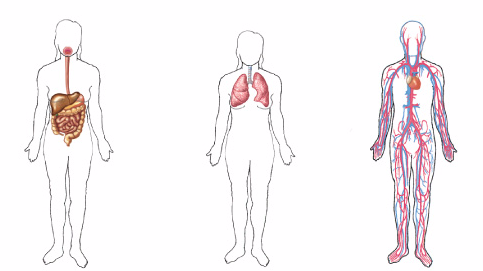 		__________________		_________________	___________________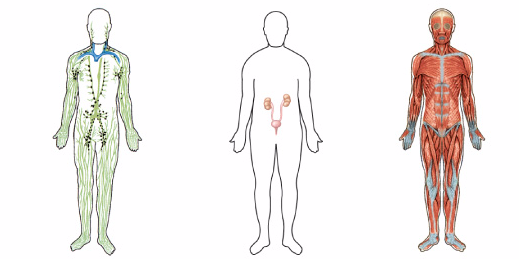 		__________________		_________________	___________________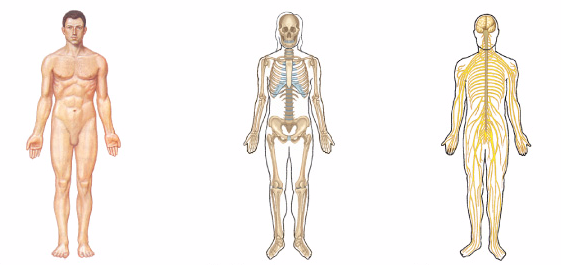 	     __________________		            _________________	           ___________________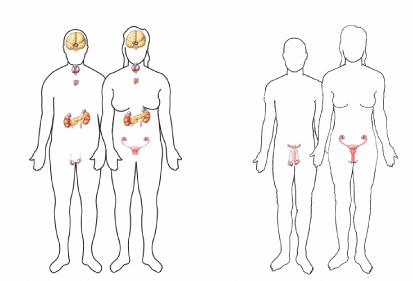 			      __________________			_________________Provide a description of the functions of each of the human systems depicted on the previous pages.SystemFunctionSystemFunction